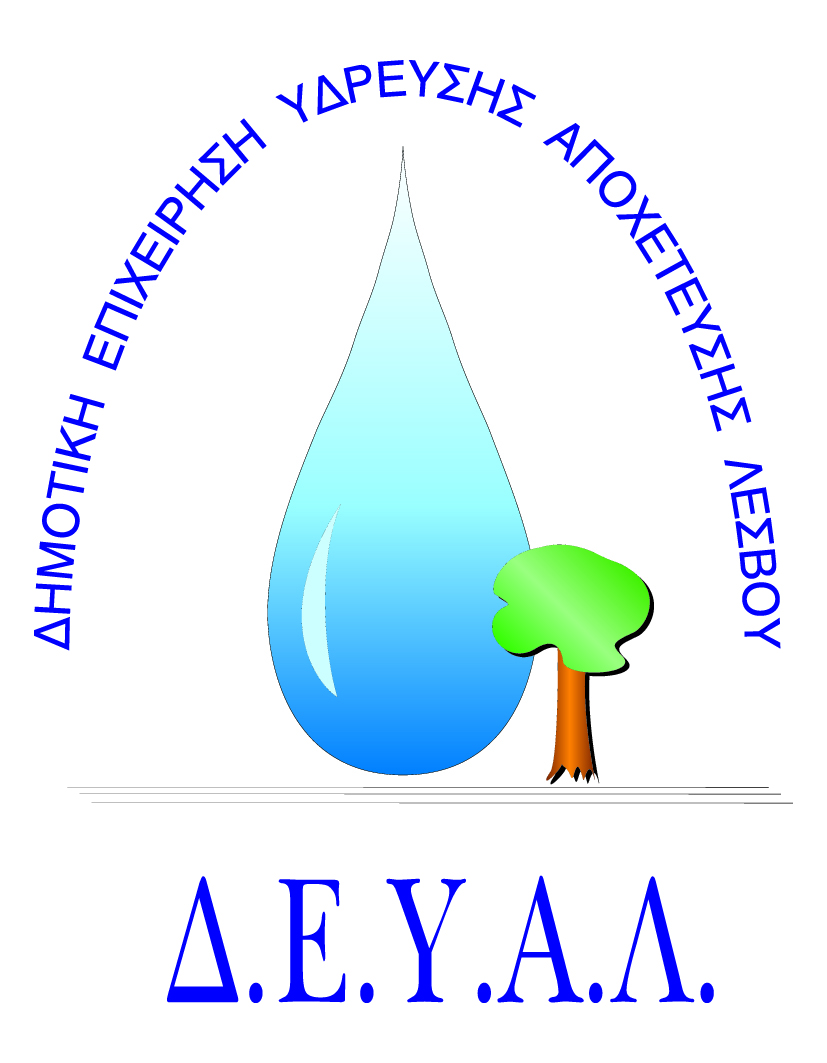 ΔΗΜΟΤΙΚΗ ΕΠΙΧΕΙΡΗΣΗ                                                               Ημερομηνία: 14-10-2019ΥΔΡΕΥΣΗΣ ΑΠΟΧΕΤΕΥΣΗΣ                                             ΛΕΣΒΟΥ                                                                                                                     Προς                                                                                                                     Δ.Ε.Υ.Α. ΛέσβουΕΝΤΥΠΟ 1 - ΟΙΚΟΝΟΜΙΚΗ ΠΡΟΣΦΟΡΑ	Προς Υπογραφή Προσφέροντος ή Εκπροσώπου του……………………………………………………… Όνομα υπογράφοντος……………………………………………….Αρ. Δελτίου Ταυτότητας/ΔιαβατηρίουΥπογράφοντος………………………………………………..Ιδιότητα υπογράφοντος……………………………………………… ΘΕΜΑ: Προμήθεια βαλβίδων αντεπιστροφής για τις ανάγκες των αντλιοστασίων ύδρευσης ΜυτιλήνηςΑρ. πρωτ.: 10894/14-10-2019  Α/ΑΠΟΣΟΤΗΤΑΠΕΡΙΓΡΑΦΗΤΙΜΗ ΜΟΝ. ΚΟΣΤΟΣ12ΒΑΛΒΙΔΑ ΑΝΤΕΠΙΣΤΡΟΦΗΣ ΕΛΑΣΤΙΚΗΣ ΕΜΦΡΑΞΗΣ ΕΠΙΒΡΑΔΥΝΟΜΕΝΗΣ ΦΡΑΓΗΣ DN 100 PN 1622ΒΑΛΒΙΔΑ ΑΝΤΕΠΙΣΤΡΟΦΗΣ ΕΛΑΣΤΙΚΗΣ ΕΜΦΡΑΞΗΣ ΕΠΙΒΡΑΔΥΝΟΜΕΝΗΣ ΦΡΑΓΗΣ DN 80 PN 16ΚΑΘΑΡΗ ΑΞΙΑΚΑΘΑΡΗ ΑΞΙΑΚΑΘΑΡΗ ΑΞΙΑΚΑΘΑΡΗ ΑΞΙΑΦΠΑ…..%ΦΠΑ…..%ΦΠΑ…..%ΦΠΑ…..%ΣΥΝΟΛΟΣΥΝΟΛΟΣΥΝΟΛΟΣΥΝΟΛΟ